Қысқа мерзімді жоспарлауҰзақ мерзімді жоспардың тарауы:        Ақпаратты ұсынуҰзақ мерзімді жоспардың тарауы:        Ақпаратты ұсынуҰзақ мерзімді жоспардың тарауы:        Ақпаратты ұсынуҰзақ мерзімді жоспардың тарауы:        Ақпаратты ұсынуМектеп: Мектеп: Мектеп: Мектеп: Мектеп: Мектеп: Күні:Күні:Күні:Күні:Мұғалімнің аты-жөні:  Мұғалімнің аты-жөні:  Мұғалімнің аты-жөні:  Мұғалімнің аты-жөні:  Мұғалімнің аты-жөні:  Мұғалімнің аты-жөні:  Сынып: 6 сыныпСынып: 6 сыныпСынып: 6 сыныпСынып: 6 сыныпҚатысқандар: Қатысқандар: Қатыспағандар:Қатыспағандар:Қатыспағандар:Қатыспағандар:Сабақтың   тақырыбы:  Сабақтың   тақырыбы:  Ақпаратты шифрлауАқпаратты шифрлауАқпаратты шифрлауАқпаратты шифрлауОқу мақсаттары Оқу мақсаттары 6.2.1.1- мәтіндік ақпаратты кодтау және декодтау6.2.1.1- мәтіндік ақпаратты кодтау және декодтау6.2.1.1- мәтіндік ақпаратты кодтау және декодтау6.2.1.1- мәтіндік ақпаратты кодтау және декодтау6.2.1.1- мәтіндік ақпаратты кодтау және декодтау6.2.1.1- мәтіндік ақпаратты кодтау және декодтау6.2.1.1- мәтіндік ақпаратты кодтау және декодтау6.2.1.1- мәтіндік ақпаратты кодтау және декодтау6.2.1.1- мәтіндік ақпаратты кодтау және декодтауСабақтың  МақсатыСабақтың  Мақсаты -Мәтіндік ақпаратты кодтау және декодтау-Мәтінді кодтаудың түрлерін сипаттау- Мәтіндік ақпаратты шифрлап талдау -Мәтіндік ақпаратты кодтау және декодтау-Мәтінді кодтаудың түрлерін сипаттау- Мәтіндік ақпаратты шифрлап талдау -Мәтіндік ақпаратты кодтау және декодтау-Мәтінді кодтаудың түрлерін сипаттау- Мәтіндік ақпаратты шифрлап талдау -Мәтіндік ақпаратты кодтау және декодтау-Мәтінді кодтаудың түрлерін сипаттау- Мәтіндік ақпаратты шифрлап талдау -Мәтіндік ақпаратты кодтау және декодтау-Мәтінді кодтаудың түрлерін сипаттау- Мәтіндік ақпаратты шифрлап талдау -Мәтіндік ақпаратты кодтау және декодтау-Мәтінді кодтаудың түрлерін сипаттау- Мәтіндік ақпаратты шифрлап талдау -Мәтіндік ақпаратты кодтау және декодтау-Мәтінді кодтаудың түрлерін сипаттау- Мәтіндік ақпаратты шифрлап талдау -Мәтіндік ақпаратты кодтау және декодтау-Мәтінді кодтаудың түрлерін сипаттау- Мәтіндік ақпаратты шифрлап талдау -Мәтіндік ақпаратты кодтау және декодтау-Мәтінді кодтаудың түрлерін сипаттау- Мәтіндік ақпаратты шифрлап талдауБағалау  критерийіБағалау  критерийі- мәтіндік ақпаратты кодтайды және декодтайды- Мәтінді кодтаудың түрлерін  сипаттайды-Мәтіндік  ақпаратты шифрлап  талдайды- мәтіндік ақпаратты кодтайды және декодтайды- Мәтінді кодтаудың түрлерін  сипаттайды-Мәтіндік  ақпаратты шифрлап  талдайды- мәтіндік ақпаратты кодтайды және декодтайды- Мәтінді кодтаудың түрлерін  сипаттайды-Мәтіндік  ақпаратты шифрлап  талдайды- мәтіндік ақпаратты кодтайды және декодтайды- Мәтінді кодтаудың түрлерін  сипаттайды-Мәтіндік  ақпаратты шифрлап  талдайды- мәтіндік ақпаратты кодтайды және декодтайды- Мәтінді кодтаудың түрлерін  сипаттайды-Мәтіндік  ақпаратты шифрлап  талдайды- мәтіндік ақпаратты кодтайды және декодтайды- Мәтінді кодтаудың түрлерін  сипаттайды-Мәтіндік  ақпаратты шифрлап  талдайды- мәтіндік ақпаратты кодтайды және декодтайды- Мәтінді кодтаудың түрлерін  сипаттайды-Мәтіндік  ақпаратты шифрлап  талдайды- мәтіндік ақпаратты кодтайды және декодтайды- Мәтінді кодтаудың түрлерін  сипаттайды-Мәтіндік  ақпаратты шифрлап  талдайды- мәтіндік ақпаратты кодтайды және декодтайды- Мәтінді кодтаудың түрлерін  сипаттайды-Мәтіндік  ақпаратты шифрлап  талдайдыТілдік  мақсаттарТілдік  мақсаттарЛексика және терминология:Шифрлау,ASCII коды, Морзе әліппесі, кодтау, декодтауДиалогтер мен жазу үшін қолданылатын тіркестер:Екілік    код...Кодтық    кесте...Криптография...Лексика және терминология:Шифрлау,ASCII коды, Морзе әліппесі, кодтау, декодтауДиалогтер мен жазу үшін қолданылатын тіркестер:Екілік    код...Кодтық    кесте...Криптография...Лексика және терминология:Шифрлау,ASCII коды, Морзе әліппесі, кодтау, декодтауДиалогтер мен жазу үшін қолданылатын тіркестер:Екілік    код...Кодтық    кесте...Криптография...Лексика және терминология:Шифрлау,ASCII коды, Морзе әліппесі, кодтау, декодтауДиалогтер мен жазу үшін қолданылатын тіркестер:Екілік    код...Кодтық    кесте...Криптография...Лексика және терминология:Шифрлау,ASCII коды, Морзе әліппесі, кодтау, декодтауДиалогтер мен жазу үшін қолданылатын тіркестер:Екілік    код...Кодтық    кесте...Криптография...Лексика және терминология:Шифрлау,ASCII коды, Морзе әліппесі, кодтау, декодтауДиалогтер мен жазу үшін қолданылатын тіркестер:Екілік    код...Кодтық    кесте...Криптография...Лексика және терминология:Шифрлау,ASCII коды, Морзе әліппесі, кодтау, декодтауДиалогтер мен жазу үшін қолданылатын тіркестер:Екілік    код...Кодтық    кесте...Криптография...Лексика және терминология:Шифрлау,ASCII коды, Морзе әліппесі, кодтау, декодтауДиалогтер мен жазу үшін қолданылатын тіркестер:Екілік    код...Кодтық    кесте...Криптография...Лексика және терминология:Шифрлау,ASCII коды, Морзе әліппесі, кодтау, декодтауДиалогтер мен жазу үшін қолданылатын тіркестер:Екілік    код...Кодтық    кесте...Криптография...Құндылықтарға баулуҚұндылықтарға баулуАдамгершілікке , ұқыптылыққа баулу  және топта бірлескен жұмыс орнату, бір-бірлерінің пікірін құрметтеу арқылы білім алуАдамгершілікке , ұқыптылыққа баулу  және топта бірлескен жұмыс орнату, бір-бірлерінің пікірін құрметтеу арқылы білім алуАдамгершілікке , ұқыптылыққа баулу  және топта бірлескен жұмыс орнату, бір-бірлерінің пікірін құрметтеу арқылы білім алуАдамгершілікке , ұқыптылыққа баулу  және топта бірлескен жұмыс орнату, бір-бірлерінің пікірін құрметтеу арқылы білім алуАдамгершілікке , ұқыптылыққа баулу  және топта бірлескен жұмыс орнату, бір-бірлерінің пікірін құрметтеу арқылы білім алуАдамгершілікке , ұқыптылыққа баулу  және топта бірлескен жұмыс орнату, бір-бірлерінің пікірін құрметтеу арқылы білім алуАдамгершілікке , ұқыптылыққа баулу  және топта бірлескен жұмыс орнату, бір-бірлерінің пікірін құрметтеу арқылы білім алуАдамгершілікке , ұқыптылыққа баулу  және топта бірлескен жұмыс орнату, бір-бірлерінің пікірін құрметтеу арқылы білім алуАдамгершілікке , ұқыптылыққа баулу  және топта бірлескен жұмыс орнату, бір-бірлерінің пікірін құрметтеу арқылы білім алуПәнаралық БайланысПәнаралық БайланысМатематика , ағылшын тілі, орыс  тіліМатематика , ағылшын тілі, орыс  тіліМатематика , ағылшын тілі, орыс  тіліМатематика , ағылшын тілі, орыс  тіліМатематика , ағылшын тілі, орыс  тіліМатематика , ағылшын тілі, орыс  тіліМатематика , ағылшын тілі, орыс  тіліМатематика , ағылшын тілі, орыс  тіліМатематика , ағылшын тілі, орыс  тіліАлдыңғы білімАлдыңғы білімАқпаратты  тасмалдау.Ақпаратты  тасмалдау.Ақпаратты  тасмалдау.Ақпаратты  тасмалдау.Ақпаратты  тасмалдау.Ақпаратты  тасмалдау.Ақпаратты  тасмалдау.Ақпаратты  тасмалдау.Ақпаратты  тасмалдау.Сабақ барысыСабақ барысыСабақ барысыСабақ барысыСабақ барысыСабақ барысыСабақ барысыСабақ барысыСабақ барысыСабақ барысыСабақ барысыСабақтың жоспарланған кезеңдеріСабақтағы  жоспарланған  жаттығу  түрлеріСабақтағы  жоспарланған  жаттығу  түрлеріСабақтағы  жоспарланған  жаттығу  түрлеріСабақтағы  жоспарланған  жаттығу  түрлеріСабақтағы  жоспарланған  жаттығу  түрлеріСабақтағы  жоспарланған  жаттығу  түрлеріСабақтағы  жоспарланған  жаттығу  түрлеріСабақтағы  жоспарланған  жаттығу  түрлеріСабақтағы  жоспарланған  жаттығу  түрлеріРесурстарСабақтың басы           3 минут  7 минут -Сәлемдесу, түгелдеу -Ынтымақтастық атмосферасын қалыптастыру, топқа біріктіру«Тамаша екен»-Үй тапсырмасын пысықтау  «Зымыран сұрақтар» әдісін қолдану арқылы үй тапсырмасын қайталау. 1.Ақпаратты тасмалдау үдерісі қалай  орындалады?2.Ақпарат беруші нысанды қалай атайды?3.Ақпарат қабылдаушы нысанды қалай  атайды?4.Ақпарат арналарының қандай түрлерін білесіңдер?ҚБ:  мадақтап, қошеметтеп  «Мозайка» әдісі бойынша, 2 топқа  біріктіремінІ топ:      ASCIІІ топ:     Морзе                              -Сәлемдесу, түгелдеу -Ынтымақтастық атмосферасын қалыптастыру, топқа біріктіру«Тамаша екен»-Үй тапсырмасын пысықтау  «Зымыран сұрақтар» әдісін қолдану арқылы үй тапсырмасын қайталау. 1.Ақпаратты тасмалдау үдерісі қалай  орындалады?2.Ақпарат беруші нысанды қалай атайды?3.Ақпарат қабылдаушы нысанды қалай  атайды?4.Ақпарат арналарының қандай түрлерін білесіңдер?ҚБ:  мадақтап, қошеметтеп  «Мозайка» әдісі бойынша, 2 топқа  біріктіремінІ топ:      ASCIІІ топ:     Морзе                              -Сәлемдесу, түгелдеу -Ынтымақтастық атмосферасын қалыптастыру, топқа біріктіру«Тамаша екен»-Үй тапсырмасын пысықтау  «Зымыран сұрақтар» әдісін қолдану арқылы үй тапсырмасын қайталау. 1.Ақпаратты тасмалдау үдерісі қалай  орындалады?2.Ақпарат беруші нысанды қалай атайды?3.Ақпарат қабылдаушы нысанды қалай  атайды?4.Ақпарат арналарының қандай түрлерін білесіңдер?ҚБ:  мадақтап, қошеметтеп  «Мозайка» әдісі бойынша, 2 топқа  біріктіремінІ топ:      ASCIІІ топ:     Морзе                              -Сәлемдесу, түгелдеу -Ынтымақтастық атмосферасын қалыптастыру, топқа біріктіру«Тамаша екен»-Үй тапсырмасын пысықтау  «Зымыран сұрақтар» әдісін қолдану арқылы үй тапсырмасын қайталау. 1.Ақпаратты тасмалдау үдерісі қалай  орындалады?2.Ақпарат беруші нысанды қалай атайды?3.Ақпарат қабылдаушы нысанды қалай  атайды?4.Ақпарат арналарының қандай түрлерін білесіңдер?ҚБ:  мадақтап, қошеметтеп  «Мозайка» әдісі бойынша, 2 топқа  біріктіремінІ топ:      ASCIІІ топ:     Морзе                              -Сәлемдесу, түгелдеу -Ынтымақтастық атмосферасын қалыптастыру, топқа біріктіру«Тамаша екен»-Үй тапсырмасын пысықтау  «Зымыран сұрақтар» әдісін қолдану арқылы үй тапсырмасын қайталау. 1.Ақпаратты тасмалдау үдерісі қалай  орындалады?2.Ақпарат беруші нысанды қалай атайды?3.Ақпарат қабылдаушы нысанды қалай  атайды?4.Ақпарат арналарының қандай түрлерін білесіңдер?ҚБ:  мадақтап, қошеметтеп  «Мозайка» әдісі бойынша, 2 топқа  біріктіремінІ топ:      ASCIІІ топ:     Морзе                              -Сәлемдесу, түгелдеу -Ынтымақтастық атмосферасын қалыптастыру, топқа біріктіру«Тамаша екен»-Үй тапсырмасын пысықтау  «Зымыран сұрақтар» әдісін қолдану арқылы үй тапсырмасын қайталау. 1.Ақпаратты тасмалдау үдерісі қалай  орындалады?2.Ақпарат беруші нысанды қалай атайды?3.Ақпарат қабылдаушы нысанды қалай  атайды?4.Ақпарат арналарының қандай түрлерін білесіңдер?ҚБ:  мадақтап, қошеметтеп  «Мозайка» әдісі бойынша, 2 топқа  біріктіремінІ топ:      ASCIІІ топ:     Морзе                              -Сәлемдесу, түгелдеу -Ынтымақтастық атмосферасын қалыптастыру, топқа біріктіру«Тамаша екен»-Үй тапсырмасын пысықтау  «Зымыран сұрақтар» әдісін қолдану арқылы үй тапсырмасын қайталау. 1.Ақпаратты тасмалдау үдерісі қалай  орындалады?2.Ақпарат беруші нысанды қалай атайды?3.Ақпарат қабылдаушы нысанды қалай  атайды?4.Ақпарат арналарының қандай түрлерін білесіңдер?ҚБ:  мадақтап, қошеметтеп  «Мозайка» әдісі бойынша, 2 топқа  біріктіремінІ топ:      ASCIІІ топ:     Морзе                              -Сәлемдесу, түгелдеу -Ынтымақтастық атмосферасын қалыптастыру, топқа біріктіру«Тамаша екен»-Үй тапсырмасын пысықтау  «Зымыран сұрақтар» әдісін қолдану арқылы үй тапсырмасын қайталау. 1.Ақпаратты тасмалдау үдерісі қалай  орындалады?2.Ақпарат беруші нысанды қалай атайды?3.Ақпарат қабылдаушы нысанды қалай  атайды?4.Ақпарат арналарының қандай түрлерін білесіңдер?ҚБ:  мадақтап, қошеметтеп  «Мозайка» әдісі бойынша, 2 топқа  біріктіремінІ топ:      ASCIІІ топ:     Морзе                              -Сәлемдесу, түгелдеу -Ынтымақтастық атмосферасын қалыптастыру, топқа біріктіру«Тамаша екен»-Үй тапсырмасын пысықтау  «Зымыран сұрақтар» әдісін қолдану арқылы үй тапсырмасын қайталау. 1.Ақпаратты тасмалдау үдерісі қалай  орындалады?2.Ақпарат беруші нысанды қалай атайды?3.Ақпарат қабылдаушы нысанды қалай  атайды?4.Ақпарат арналарының қандай түрлерін білесіңдер?ҚБ:  мадақтап, қошеметтеп  «Мозайка» әдісі бойынша, 2 топқа  біріктіремінІ топ:      ASCIІІ топ:     Морзе                              Қима қағаздарСабақтың    ортасы6 мин 4 минут5 минут8 минут Слайд   көрсету арқылы жаңа сабаққа шолу жүргіземін«Үштік» әдісі Ойлан жұптас,  бөліс әдісі,  оқушылар  жаңа тақырыппен танысады. Жаңа тақырыптың мазмұнын слайд арқылы көріп, топта талқылайды1-тапсырма.  Топтық жұмыс  «Морзе әліппесін» пайдаланып, келесі сөздерді кодтаңдар: -6 – сынып 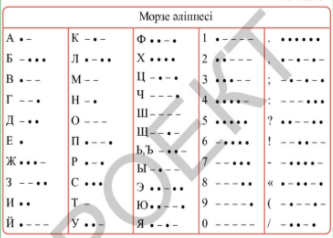 -Компьютер -Информатика-Ақпарат-Кодтау-Декодтау -ТАӘ «Морзе әліппесін» пайдаланып, шифрлан жазуларды  кодтан шығарыңдар: -процессор                                                    -винчестер-тасмалдағыш                                             -компьютерДескриптор : Морзе әліппесін пайдаланып сөздерді кодтай және декодтай алады.Оқушылар бір – біріне кодтауды және декодтауды түсіндіре біледі.ҚБ: «Бағдаршам»  әдісі арқылы   бағалаймыз2-тапсырма.   Жұптық  жұмыс Кестеге қарап берілген сөздерді екілік кодта жазыңыз.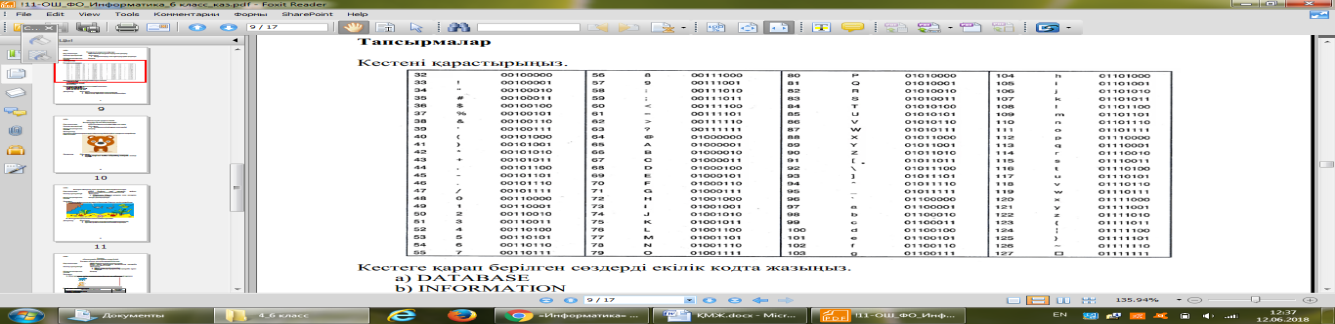 A.DATABASEB.INFORMATION C. COMPUTER GAME D.SYSTEM                                                                                             Ондық санау жүйесінде жазылған сөздерді анықтаңыз.                                   A.83 84 85 68 69 78 84                                                                                                   B. 67 79 68 73 78 71                                                                                                  C.71 114 97 102 105 99 97                                                                                                         D. 86 101 99 116 111 114                                                                                 Дескриптор :                                                                                                                                -  берілген сөздерді екілік кодқа аударады;                                                                                                      -  ондық санау жүйесінде жазылған сөзді анықтайды.                                       ҚБ: «Бас бармақ» әдісі (бірін-бірі бағалау) Деңгейлік тапсырма3-тапсырма . Жеке жұмыс«Зерттеу»  әдіс  бойынша практикалық жұмысWord мәтіндік редакторын іске қосыңдар                                                           ALT-пернесін басып тұрып ,  қосымша сандық пернетақтадағы кодтарды  теріңдер :                                     134         128           135                 Қадай сөз шықты?Дескриптор:Word мәтіндік редакторын іске қосадыСандарды таңбаларға ауыстырадыҚБ: «Бас бармақ» әдісі (бірін-бірі бағалау) Блокнот редакторында келесі мақалды теріңдер                 Оқусыз білім жоқ                 Білімсіз күнің жоқ?-мақалды шифрла және  кодтаДескриптор:1.   Блокнот редакторын іске қосады .2. Мәтіндік ақпаратты тереді3.ASCII кестесімен мәтіндерді кодтай алады , шифрлайдыҚБ: «Көңіл күй» әдісі (бірін-бірі бағалау) Слайд   көрсету арқылы жаңа сабаққа шолу жүргіземін«Үштік» әдісі Ойлан жұптас,  бөліс әдісі,  оқушылар  жаңа тақырыппен танысады. Жаңа тақырыптың мазмұнын слайд арқылы көріп, топта талқылайды1-тапсырма.  Топтық жұмыс  «Морзе әліппесін» пайдаланып, келесі сөздерді кодтаңдар: -6 – сынып -Компьютер -Информатика-Ақпарат-Кодтау-Декодтау -ТАӘ «Морзе әліппесін» пайдаланып, шифрлан жазуларды  кодтан шығарыңдар: -процессор                                                    -винчестер-тасмалдағыш                                             -компьютерДескриптор : Морзе әліппесін пайдаланып сөздерді кодтай және декодтай алады.Оқушылар бір – біріне кодтауды және декодтауды түсіндіре біледі.ҚБ: «Бағдаршам»  әдісі арқылы   бағалаймыз2-тапсырма.   Жұптық  жұмыс Кестеге қарап берілген сөздерді екілік кодта жазыңыз.A.DATABASEB.INFORMATION C. COMPUTER GAME D.SYSTEM                                                                                             Ондық санау жүйесінде жазылған сөздерді анықтаңыз.                                   A.83 84 85 68 69 78 84                                                                                                   B. 67 79 68 73 78 71                                                                                                  C.71 114 97 102 105 99 97                                                                                                         D. 86 101 99 116 111 114                                                                                 Дескриптор :                                                                                                                                -  берілген сөздерді екілік кодқа аударады;                                                                                                      -  ондық санау жүйесінде жазылған сөзді анықтайды.                                       ҚБ: «Бас бармақ» әдісі (бірін-бірі бағалау) Деңгейлік тапсырма3-тапсырма . Жеке жұмыс«Зерттеу»  әдіс  бойынша практикалық жұмысWord мәтіндік редакторын іске қосыңдар                                                           ALT-пернесін басып тұрып ,  қосымша сандық пернетақтадағы кодтарды  теріңдер :                                     134         128           135                 Қадай сөз шықты?Дескриптор:Word мәтіндік редакторын іске қосадыСандарды таңбаларға ауыстырадыҚБ: «Бас бармақ» әдісі (бірін-бірі бағалау) Блокнот редакторында келесі мақалды теріңдер                 Оқусыз білім жоқ                 Білімсіз күнің жоқ?-мақалды шифрла және  кодтаДескриптор:1.   Блокнот редакторын іске қосады .2. Мәтіндік ақпаратты тереді3.ASCII кестесімен мәтіндерді кодтай алады , шифрлайдыҚБ: «Көңіл күй» әдісі (бірін-бірі бағалау) Слайд   көрсету арқылы жаңа сабаққа шолу жүргіземін«Үштік» әдісі Ойлан жұптас,  бөліс әдісі,  оқушылар  жаңа тақырыппен танысады. Жаңа тақырыптың мазмұнын слайд арқылы көріп, топта талқылайды1-тапсырма.  Топтық жұмыс  «Морзе әліппесін» пайдаланып, келесі сөздерді кодтаңдар: -6 – сынып -Компьютер -Информатика-Ақпарат-Кодтау-Декодтау -ТАӘ «Морзе әліппесін» пайдаланып, шифрлан жазуларды  кодтан шығарыңдар: -процессор                                                    -винчестер-тасмалдағыш                                             -компьютерДескриптор : Морзе әліппесін пайдаланып сөздерді кодтай және декодтай алады.Оқушылар бір – біріне кодтауды және декодтауды түсіндіре біледі.ҚБ: «Бағдаршам»  әдісі арқылы   бағалаймыз2-тапсырма.   Жұптық  жұмыс Кестеге қарап берілген сөздерді екілік кодта жазыңыз.A.DATABASEB.INFORMATION C. COMPUTER GAME D.SYSTEM                                                                                             Ондық санау жүйесінде жазылған сөздерді анықтаңыз.                                   A.83 84 85 68 69 78 84                                                                                                   B. 67 79 68 73 78 71                                                                                                  C.71 114 97 102 105 99 97                                                                                                         D. 86 101 99 116 111 114                                                                                 Дескриптор :                                                                                                                                -  берілген сөздерді екілік кодқа аударады;                                                                                                      -  ондық санау жүйесінде жазылған сөзді анықтайды.                                       ҚБ: «Бас бармақ» әдісі (бірін-бірі бағалау) Деңгейлік тапсырма3-тапсырма . Жеке жұмыс«Зерттеу»  әдіс  бойынша практикалық жұмысWord мәтіндік редакторын іске қосыңдар                                                           ALT-пернесін басып тұрып ,  қосымша сандық пернетақтадағы кодтарды  теріңдер :                                     134         128           135                 Қадай сөз шықты?Дескриптор:Word мәтіндік редакторын іске қосадыСандарды таңбаларға ауыстырадыҚБ: «Бас бармақ» әдісі (бірін-бірі бағалау) Блокнот редакторында келесі мақалды теріңдер                 Оқусыз білім жоқ                 Білімсіз күнің жоқ?-мақалды шифрла және  кодтаДескриптор:1.   Блокнот редакторын іске қосады .2. Мәтіндік ақпаратты тереді3.ASCII кестесімен мәтіндерді кодтай алады , шифрлайдыҚБ: «Көңіл күй» әдісі (бірін-бірі бағалау) Слайд   көрсету арқылы жаңа сабаққа шолу жүргіземін«Үштік» әдісі Ойлан жұптас,  бөліс әдісі,  оқушылар  жаңа тақырыппен танысады. Жаңа тақырыптың мазмұнын слайд арқылы көріп, топта талқылайды1-тапсырма.  Топтық жұмыс  «Морзе әліппесін» пайдаланып, келесі сөздерді кодтаңдар: -6 – сынып -Компьютер -Информатика-Ақпарат-Кодтау-Декодтау -ТАӘ «Морзе әліппесін» пайдаланып, шифрлан жазуларды  кодтан шығарыңдар: -процессор                                                    -винчестер-тасмалдағыш                                             -компьютерДескриптор : Морзе әліппесін пайдаланып сөздерді кодтай және декодтай алады.Оқушылар бір – біріне кодтауды және декодтауды түсіндіре біледі.ҚБ: «Бағдаршам»  әдісі арқылы   бағалаймыз2-тапсырма.   Жұптық  жұмыс Кестеге қарап берілген сөздерді екілік кодта жазыңыз.A.DATABASEB.INFORMATION C. COMPUTER GAME D.SYSTEM                                                                                             Ондық санау жүйесінде жазылған сөздерді анықтаңыз.                                   A.83 84 85 68 69 78 84                                                                                                   B. 67 79 68 73 78 71                                                                                                  C.71 114 97 102 105 99 97                                                                                                         D. 86 101 99 116 111 114                                                                                 Дескриптор :                                                                                                                                -  берілген сөздерді екілік кодқа аударады;                                                                                                      -  ондық санау жүйесінде жазылған сөзді анықтайды.                                       ҚБ: «Бас бармақ» әдісі (бірін-бірі бағалау) Деңгейлік тапсырма3-тапсырма . Жеке жұмыс«Зерттеу»  әдіс  бойынша практикалық жұмысWord мәтіндік редакторын іске қосыңдар                                                           ALT-пернесін басып тұрып ,  қосымша сандық пернетақтадағы кодтарды  теріңдер :                                     134         128           135                 Қадай сөз шықты?Дескриптор:Word мәтіндік редакторын іске қосадыСандарды таңбаларға ауыстырадыҚБ: «Бас бармақ» әдісі (бірін-бірі бағалау) Блокнот редакторында келесі мақалды теріңдер                 Оқусыз білім жоқ                 Білімсіз күнің жоқ?-мақалды шифрла және  кодтаДескриптор:1.   Блокнот редакторын іске қосады .2. Мәтіндік ақпаратты тереді3.ASCII кестесімен мәтіндерді кодтай алады , шифрлайдыҚБ: «Көңіл күй» әдісі (бірін-бірі бағалау) Слайд   көрсету арқылы жаңа сабаққа шолу жүргіземін«Үштік» әдісі Ойлан жұптас,  бөліс әдісі,  оқушылар  жаңа тақырыппен танысады. Жаңа тақырыптың мазмұнын слайд арқылы көріп, топта талқылайды1-тапсырма.  Топтық жұмыс  «Морзе әліппесін» пайдаланып, келесі сөздерді кодтаңдар: -6 – сынып -Компьютер -Информатика-Ақпарат-Кодтау-Декодтау -ТАӘ «Морзе әліппесін» пайдаланып, шифрлан жазуларды  кодтан шығарыңдар: -процессор                                                    -винчестер-тасмалдағыш                                             -компьютерДескриптор : Морзе әліппесін пайдаланып сөздерді кодтай және декодтай алады.Оқушылар бір – біріне кодтауды және декодтауды түсіндіре біледі.ҚБ: «Бағдаршам»  әдісі арқылы   бағалаймыз2-тапсырма.   Жұптық  жұмыс Кестеге қарап берілген сөздерді екілік кодта жазыңыз.A.DATABASEB.INFORMATION C. COMPUTER GAME D.SYSTEM                                                                                             Ондық санау жүйесінде жазылған сөздерді анықтаңыз.                                   A.83 84 85 68 69 78 84                                                                                                   B. 67 79 68 73 78 71                                                                                                  C.71 114 97 102 105 99 97                                                                                                         D. 86 101 99 116 111 114                                                                                 Дескриптор :                                                                                                                                -  берілген сөздерді екілік кодқа аударады;                                                                                                      -  ондық санау жүйесінде жазылған сөзді анықтайды.                                       ҚБ: «Бас бармақ» әдісі (бірін-бірі бағалау) Деңгейлік тапсырма3-тапсырма . Жеке жұмыс«Зерттеу»  әдіс  бойынша практикалық жұмысWord мәтіндік редакторын іске қосыңдар                                                           ALT-пернесін басып тұрып ,  қосымша сандық пернетақтадағы кодтарды  теріңдер :                                     134         128           135                 Қадай сөз шықты?Дескриптор:Word мәтіндік редакторын іске қосадыСандарды таңбаларға ауыстырадыҚБ: «Бас бармақ» әдісі (бірін-бірі бағалау) Блокнот редакторында келесі мақалды теріңдер                 Оқусыз білім жоқ                 Білімсіз күнің жоқ?-мақалды шифрла және  кодтаДескриптор:1.   Блокнот редакторын іске қосады .2. Мәтіндік ақпаратты тереді3.ASCII кестесімен мәтіндерді кодтай алады , шифрлайдыҚБ: «Көңіл күй» әдісі (бірін-бірі бағалау) Слайд   көрсету арқылы жаңа сабаққа шолу жүргіземін«Үштік» әдісі Ойлан жұптас,  бөліс әдісі,  оқушылар  жаңа тақырыппен танысады. Жаңа тақырыптың мазмұнын слайд арқылы көріп, топта талқылайды1-тапсырма.  Топтық жұмыс  «Морзе әліппесін» пайдаланып, келесі сөздерді кодтаңдар: -6 – сынып -Компьютер -Информатика-Ақпарат-Кодтау-Декодтау -ТАӘ «Морзе әліппесін» пайдаланып, шифрлан жазуларды  кодтан шығарыңдар: -процессор                                                    -винчестер-тасмалдағыш                                             -компьютерДескриптор : Морзе әліппесін пайдаланып сөздерді кодтай және декодтай алады.Оқушылар бір – біріне кодтауды және декодтауды түсіндіре біледі.ҚБ: «Бағдаршам»  әдісі арқылы   бағалаймыз2-тапсырма.   Жұптық  жұмыс Кестеге қарап берілген сөздерді екілік кодта жазыңыз.A.DATABASEB.INFORMATION C. COMPUTER GAME D.SYSTEM                                                                                             Ондық санау жүйесінде жазылған сөздерді анықтаңыз.                                   A.83 84 85 68 69 78 84                                                                                                   B. 67 79 68 73 78 71                                                                                                  C.71 114 97 102 105 99 97                                                                                                         D. 86 101 99 116 111 114                                                                                 Дескриптор :                                                                                                                                -  берілген сөздерді екілік кодқа аударады;                                                                                                      -  ондық санау жүйесінде жазылған сөзді анықтайды.                                       ҚБ: «Бас бармақ» әдісі (бірін-бірі бағалау) Деңгейлік тапсырма3-тапсырма . Жеке жұмыс«Зерттеу»  әдіс  бойынша практикалық жұмысWord мәтіндік редакторын іске қосыңдар                                                           ALT-пернесін басып тұрып ,  қосымша сандық пернетақтадағы кодтарды  теріңдер :                                     134         128           135                 Қадай сөз шықты?Дескриптор:Word мәтіндік редакторын іске қосадыСандарды таңбаларға ауыстырадыҚБ: «Бас бармақ» әдісі (бірін-бірі бағалау) Блокнот редакторында келесі мақалды теріңдер                 Оқусыз білім жоқ                 Білімсіз күнің жоқ?-мақалды шифрла және  кодтаДескриптор:1.   Блокнот редакторын іске қосады .2. Мәтіндік ақпаратты тереді3.ASCII кестесімен мәтіндерді кодтай алады , шифрлайдыҚБ: «Көңіл күй» әдісі (бірін-бірі бағалау) Слайд   көрсету арқылы жаңа сабаққа шолу жүргіземін«Үштік» әдісі Ойлан жұптас,  бөліс әдісі,  оқушылар  жаңа тақырыппен танысады. Жаңа тақырыптың мазмұнын слайд арқылы көріп, топта талқылайды1-тапсырма.  Топтық жұмыс  «Морзе әліппесін» пайдаланып, келесі сөздерді кодтаңдар: -6 – сынып -Компьютер -Информатика-Ақпарат-Кодтау-Декодтау -ТАӘ «Морзе әліппесін» пайдаланып, шифрлан жазуларды  кодтан шығарыңдар: -процессор                                                    -винчестер-тасмалдағыш                                             -компьютерДескриптор : Морзе әліппесін пайдаланып сөздерді кодтай және декодтай алады.Оқушылар бір – біріне кодтауды және декодтауды түсіндіре біледі.ҚБ: «Бағдаршам»  әдісі арқылы   бағалаймыз2-тапсырма.   Жұптық  жұмыс Кестеге қарап берілген сөздерді екілік кодта жазыңыз.A.DATABASEB.INFORMATION C. COMPUTER GAME D.SYSTEM                                                                                             Ондық санау жүйесінде жазылған сөздерді анықтаңыз.                                   A.83 84 85 68 69 78 84                                                                                                   B. 67 79 68 73 78 71                                                                                                  C.71 114 97 102 105 99 97                                                                                                         D. 86 101 99 116 111 114                                                                                 Дескриптор :                                                                                                                                -  берілген сөздерді екілік кодқа аударады;                                                                                                      -  ондық санау жүйесінде жазылған сөзді анықтайды.                                       ҚБ: «Бас бармақ» әдісі (бірін-бірі бағалау) Деңгейлік тапсырма3-тапсырма . Жеке жұмыс«Зерттеу»  әдіс  бойынша практикалық жұмысWord мәтіндік редакторын іске қосыңдар                                                           ALT-пернесін басып тұрып ,  қосымша сандық пернетақтадағы кодтарды  теріңдер :                                     134         128           135                 Қадай сөз шықты?Дескриптор:Word мәтіндік редакторын іске қосадыСандарды таңбаларға ауыстырадыҚБ: «Бас бармақ» әдісі (бірін-бірі бағалау) Блокнот редакторында келесі мақалды теріңдер                 Оқусыз білім жоқ                 Білімсіз күнің жоқ?-мақалды шифрла және  кодтаДескриптор:1.   Блокнот редакторын іске қосады .2. Мәтіндік ақпаратты тереді3.ASCII кестесімен мәтіндерді кодтай алады , шифрлайдыҚБ: «Көңіл күй» әдісі (бірін-бірі бағалау) Слайд   көрсету арқылы жаңа сабаққа шолу жүргіземін«Үштік» әдісі Ойлан жұптас,  бөліс әдісі,  оқушылар  жаңа тақырыппен танысады. Жаңа тақырыптың мазмұнын слайд арқылы көріп, топта талқылайды1-тапсырма.  Топтық жұмыс  «Морзе әліппесін» пайдаланып, келесі сөздерді кодтаңдар: -6 – сынып -Компьютер -Информатика-Ақпарат-Кодтау-Декодтау -ТАӘ «Морзе әліппесін» пайдаланып, шифрлан жазуларды  кодтан шығарыңдар: -процессор                                                    -винчестер-тасмалдағыш                                             -компьютерДескриптор : Морзе әліппесін пайдаланып сөздерді кодтай және декодтай алады.Оқушылар бір – біріне кодтауды және декодтауды түсіндіре біледі.ҚБ: «Бағдаршам»  әдісі арқылы   бағалаймыз2-тапсырма.   Жұптық  жұмыс Кестеге қарап берілген сөздерді екілік кодта жазыңыз.A.DATABASEB.INFORMATION C. COMPUTER GAME D.SYSTEM                                                                                             Ондық санау жүйесінде жазылған сөздерді анықтаңыз.                                   A.83 84 85 68 69 78 84                                                                                                   B. 67 79 68 73 78 71                                                                                                  C.71 114 97 102 105 99 97                                                                                                         D. 86 101 99 116 111 114                                                                                 Дескриптор :                                                                                                                                -  берілген сөздерді екілік кодқа аударады;                                                                                                      -  ондық санау жүйесінде жазылған сөзді анықтайды.                                       ҚБ: «Бас бармақ» әдісі (бірін-бірі бағалау) Деңгейлік тапсырма3-тапсырма . Жеке жұмыс«Зерттеу»  әдіс  бойынша практикалық жұмысWord мәтіндік редакторын іске қосыңдар                                                           ALT-пернесін басып тұрып ,  қосымша сандық пернетақтадағы кодтарды  теріңдер :                                     134         128           135                 Қадай сөз шықты?Дескриптор:Word мәтіндік редакторын іске қосадыСандарды таңбаларға ауыстырадыҚБ: «Бас бармақ» әдісі (бірін-бірі бағалау) Блокнот редакторында келесі мақалды теріңдер                 Оқусыз білім жоқ                 Білімсіз күнің жоқ?-мақалды шифрла және  кодтаДескриптор:1.   Блокнот редакторын іске қосады .2. Мәтіндік ақпаратты тереді3.ASCII кестесімен мәтіндерді кодтай алады , шифрлайдыҚБ: «Көңіл күй» әдісі (бірін-бірі бағалау) Слайд   көрсету арқылы жаңа сабаққа шолу жүргіземін«Үштік» әдісі Ойлан жұптас,  бөліс әдісі,  оқушылар  жаңа тақырыппен танысады. Жаңа тақырыптың мазмұнын слайд арқылы көріп, топта талқылайды1-тапсырма.  Топтық жұмыс  «Морзе әліппесін» пайдаланып, келесі сөздерді кодтаңдар: -6 – сынып -Компьютер -Информатика-Ақпарат-Кодтау-Декодтау -ТАӘ «Морзе әліппесін» пайдаланып, шифрлан жазуларды  кодтан шығарыңдар: -процессор                                                    -винчестер-тасмалдағыш                                             -компьютерДескриптор : Морзе әліппесін пайдаланып сөздерді кодтай және декодтай алады.Оқушылар бір – біріне кодтауды және декодтауды түсіндіре біледі.ҚБ: «Бағдаршам»  әдісі арқылы   бағалаймыз2-тапсырма.   Жұптық  жұмыс Кестеге қарап берілген сөздерді екілік кодта жазыңыз.A.DATABASEB.INFORMATION C. COMPUTER GAME D.SYSTEM                                                                                             Ондық санау жүйесінде жазылған сөздерді анықтаңыз.                                   A.83 84 85 68 69 78 84                                                                                                   B. 67 79 68 73 78 71                                                                                                  C.71 114 97 102 105 99 97                                                                                                         D. 86 101 99 116 111 114                                                                                 Дескриптор :                                                                                                                                -  берілген сөздерді екілік кодқа аударады;                                                                                                      -  ондық санау жүйесінде жазылған сөзді анықтайды.                                       ҚБ: «Бас бармақ» әдісі (бірін-бірі бағалау) Деңгейлік тапсырма3-тапсырма . Жеке жұмыс«Зерттеу»  әдіс  бойынша практикалық жұмысWord мәтіндік редакторын іске қосыңдар                                                           ALT-пернесін басып тұрып ,  қосымша сандық пернетақтадағы кодтарды  теріңдер :                                     134         128           135                 Қадай сөз шықты?Дескриптор:Word мәтіндік редакторын іске қосадыСандарды таңбаларға ауыстырадыҚБ: «Бас бармақ» әдісі (бірін-бірі бағалау) Блокнот редакторында келесі мақалды теріңдер                 Оқусыз білім жоқ                 Білімсіз күнің жоқ?-мақалды шифрла және  кодтаДескриптор:1.   Блокнот редакторын іске қосады .2. Мәтіндік ақпаратты тереді3.ASCII кестесімен мәтіндерді кодтай алады , шифрлайдыҚБ: «Көңіл күй» әдісі (бірін-бірі бағалау)Слайд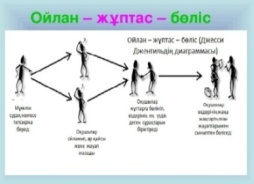 Морзе әліппесіASCII кестесіБағдаршам түстеріКомпьютер Смайликтер  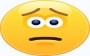 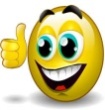 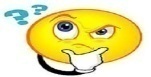 Сабақтың  соңы5 минут2 минутҚорытынды:«Миға шабуыл» әдісі арқылы сұрақтар беру 1.Компьютерде мәтіндік ақпараттарды кодтаудың       қандай  принципі қолданылады?2.Таңбаларды  кодтаудың халықаралық кестесі қалай аталады?3.Қазақ  алфавиттерін  кодтау  кестесі қандай жүйеге негізделген?4.Ең  танымал кодтарды  стандарттау кестесі қалай    аталады? Онда әрбір таңба   қанша байтқа тең?5.Криптография дегеніміз не? Кері байланыс: Сабақтың соңында оқушылармен рефлекция жұргізіледі:Не білді,нені үйрендіНе түсініксіз қалдыНемен жұмыс жасау қажетОқушылар стикерге кері байланыс жазып сәйкес суретке жапыстырады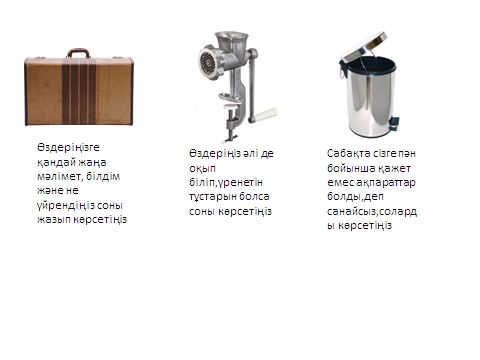 Үйге тапсырма:Оқушылар өз есімдерін «ASCII коды» арқылы кодтап келеді.Қорытынды:«Миға шабуыл» әдісі арқылы сұрақтар беру 1.Компьютерде мәтіндік ақпараттарды кодтаудың       қандай  принципі қолданылады?2.Таңбаларды  кодтаудың халықаралық кестесі қалай аталады?3.Қазақ  алфавиттерін  кодтау  кестесі қандай жүйеге негізделген?4.Ең  танымал кодтарды  стандарттау кестесі қалай    аталады? Онда әрбір таңба   қанша байтқа тең?5.Криптография дегеніміз не? Кері байланыс: Сабақтың соңында оқушылармен рефлекция жұргізіледі:Не білді,нені үйрендіНе түсініксіз қалдыНемен жұмыс жасау қажетОқушылар стикерге кері байланыс жазып сәйкес суретке жапыстырадыҮйге тапсырма:Оқушылар өз есімдерін «ASCII коды» арқылы кодтап келеді.Қорытынды:«Миға шабуыл» әдісі арқылы сұрақтар беру 1.Компьютерде мәтіндік ақпараттарды кодтаудың       қандай  принципі қолданылады?2.Таңбаларды  кодтаудың халықаралық кестесі қалай аталады?3.Қазақ  алфавиттерін  кодтау  кестесі қандай жүйеге негізделген?4.Ең  танымал кодтарды  стандарттау кестесі қалай    аталады? Онда әрбір таңба   қанша байтқа тең?5.Криптография дегеніміз не? Кері байланыс: Сабақтың соңында оқушылармен рефлекция жұргізіледі:Не білді,нені үйрендіНе түсініксіз қалдыНемен жұмыс жасау қажетОқушылар стикерге кері байланыс жазып сәйкес суретке жапыстырадыҮйге тапсырма:Оқушылар өз есімдерін «ASCII коды» арқылы кодтап келеді.Қорытынды:«Миға шабуыл» әдісі арқылы сұрақтар беру 1.Компьютерде мәтіндік ақпараттарды кодтаудың       қандай  принципі қолданылады?2.Таңбаларды  кодтаудың халықаралық кестесі қалай аталады?3.Қазақ  алфавиттерін  кодтау  кестесі қандай жүйеге негізделген?4.Ең  танымал кодтарды  стандарттау кестесі қалай    аталады? Онда әрбір таңба   қанша байтқа тең?5.Криптография дегеніміз не? Кері байланыс: Сабақтың соңында оқушылармен рефлекция жұргізіледі:Не білді,нені үйрендіНе түсініксіз қалдыНемен жұмыс жасау қажетОқушылар стикерге кері байланыс жазып сәйкес суретке жапыстырадыҮйге тапсырма:Оқушылар өз есімдерін «ASCII коды» арқылы кодтап келеді.Қорытынды:«Миға шабуыл» әдісі арқылы сұрақтар беру 1.Компьютерде мәтіндік ақпараттарды кодтаудың       қандай  принципі қолданылады?2.Таңбаларды  кодтаудың халықаралық кестесі қалай аталады?3.Қазақ  алфавиттерін  кодтау  кестесі қандай жүйеге негізделген?4.Ең  танымал кодтарды  стандарттау кестесі қалай    аталады? Онда әрбір таңба   қанша байтқа тең?5.Криптография дегеніміз не? Кері байланыс: Сабақтың соңында оқушылармен рефлекция жұргізіледі:Не білді,нені үйрендіНе түсініксіз қалдыНемен жұмыс жасау қажетОқушылар стикерге кері байланыс жазып сәйкес суретке жапыстырадыҮйге тапсырма:Оқушылар өз есімдерін «ASCII коды» арқылы кодтап келеді.Қорытынды:«Миға шабуыл» әдісі арқылы сұрақтар беру 1.Компьютерде мәтіндік ақпараттарды кодтаудың       қандай  принципі қолданылады?2.Таңбаларды  кодтаудың халықаралық кестесі қалай аталады?3.Қазақ  алфавиттерін  кодтау  кестесі қандай жүйеге негізделген?4.Ең  танымал кодтарды  стандарттау кестесі қалай    аталады? Онда әрбір таңба   қанша байтқа тең?5.Криптография дегеніміз не? Кері байланыс: Сабақтың соңында оқушылармен рефлекция жұргізіледі:Не білді,нені үйрендіНе түсініксіз қалдыНемен жұмыс жасау қажетОқушылар стикерге кері байланыс жазып сәйкес суретке жапыстырадыҮйге тапсырма:Оқушылар өз есімдерін «ASCII коды» арқылы кодтап келеді.Қорытынды:«Миға шабуыл» әдісі арқылы сұрақтар беру 1.Компьютерде мәтіндік ақпараттарды кодтаудың       қандай  принципі қолданылады?2.Таңбаларды  кодтаудың халықаралық кестесі қалай аталады?3.Қазақ  алфавиттерін  кодтау  кестесі қандай жүйеге негізделген?4.Ең  танымал кодтарды  стандарттау кестесі қалай    аталады? Онда әрбір таңба   қанша байтқа тең?5.Криптография дегеніміз не? Кері байланыс: Сабақтың соңында оқушылармен рефлекция жұргізіледі:Не білді,нені үйрендіНе түсініксіз қалдыНемен жұмыс жасау қажетОқушылар стикерге кері байланыс жазып сәйкес суретке жапыстырадыҮйге тапсырма:Оқушылар өз есімдерін «ASCII коды» арқылы кодтап келеді.Қорытынды:«Миға шабуыл» әдісі арқылы сұрақтар беру 1.Компьютерде мәтіндік ақпараттарды кодтаудың       қандай  принципі қолданылады?2.Таңбаларды  кодтаудың халықаралық кестесі қалай аталады?3.Қазақ  алфавиттерін  кодтау  кестесі қандай жүйеге негізделген?4.Ең  танымал кодтарды  стандарттау кестесі қалай    аталады? Онда әрбір таңба   қанша байтқа тең?5.Криптография дегеніміз не? Кері байланыс: Сабақтың соңында оқушылармен рефлекция жұргізіледі:Не білді,нені үйрендіНе түсініксіз қалдыНемен жұмыс жасау қажетОқушылар стикерге кері байланыс жазып сәйкес суретке жапыстырадыҮйге тапсырма:Оқушылар өз есімдерін «ASCII коды» арқылы кодтап келеді.Қорытынды:«Миға шабуыл» әдісі арқылы сұрақтар беру 1.Компьютерде мәтіндік ақпараттарды кодтаудың       қандай  принципі қолданылады?2.Таңбаларды  кодтаудың халықаралық кестесі қалай аталады?3.Қазақ  алфавиттерін  кодтау  кестесі қандай жүйеге негізделген?4.Ең  танымал кодтарды  стандарттау кестесі қалай    аталады? Онда әрбір таңба   қанша байтқа тең?5.Криптография дегеніміз не? Кері байланыс: Сабақтың соңында оқушылармен рефлекция жұргізіледі:Не білді,нені үйрендіНе түсініксіз қалдыНемен жұмыс жасау қажетОқушылар стикерге кері байланыс жазып сәйкес суретке жапыстырадыҮйге тапсырма:Оқушылар өз есімдерін «ASCII коды» арқылы кодтап келеді.Интербелсенді тақтаБағалау парақшаларыСаралау – Сіз қандай тәсілмен көбірек қолдау көрсетпексіз? Сіз басқаларға қарағанда қабілетті оқушыларға қандай тапсырмалар бересіз? Саралау – Сіз қандай тәсілмен көбірек қолдау көрсетпексіз? Сіз басқаларға қарағанда қабілетті оқушыларға қандай тапсырмалар бересіз? Саралау – Сіз қандай тәсілмен көбірек қолдау көрсетпексіз? Сіз басқаларға қарағанда қабілетті оқушыларға қандай тапсырмалар бересіз? Бағалау – Сіз оқушылардың материалды игеру деңгейін қалай тексеруді жоспарлап отырсыз?Бағалау – Сіз оқушылардың материалды игеру деңгейін қалай тексеруді жоспарлап отырсыз?Бағалау – Сіз оқушылардың материалды игеру деңгейін қалай тексеруді жоспарлап отырсыз?Бағалау – Сіз оқушылардың материалды игеру деңгейін қалай тексеруді жоспарлап отырсыз?Бағалау – Сіз оқушылардың материалды игеру деңгейін қалай тексеруді жоспарлап отырсыз?Денсаулық және қауіпсіздік техникасын сақтау

Денсаулық және қауіпсіздік техникасын сақтау

Денсаулық және қауіпсіздік техникасын сақтау

Жаңа  тақырыптың мазмұнын ашу  мақсатында «Ойлан жұптас, бөліс» әдісін  қолдандым.Бұл әдісте жақсы түсінген оқушы білгенімен бөлісу арқылы сабақты толықтырады. Қаблетті оқушының белсенділігін арттырып , үлгермеуші баланы жетелеу  мақсатында  «Жұптық жұмыс»  ұйымдастырдым. Практикалық жұмысқа арнап «Жеке жұмыс» тапсырмаларын дайындадым.Оқушылардың қабілеттерін ескере отырып, деңгейлік тапсырмалар  ұсындым,Қабілеті  жоғары  оқушыларға  мұмкіндігіне қарай  қолдау  көрсетіп, тапсырмалар беріп, мадақтап отырамын  Жаңа  тақырыптың мазмұнын ашу  мақсатында «Ойлан жұптас, бөліс» әдісін  қолдандым.Бұл әдісте жақсы түсінген оқушы білгенімен бөлісу арқылы сабақты толықтырады. Қаблетті оқушының белсенділігін арттырып , үлгермеуші баланы жетелеу  мақсатында  «Жұптық жұмыс»  ұйымдастырдым. Практикалық жұмысқа арнап «Жеке жұмыс» тапсырмаларын дайындадым.Оқушылардың қабілеттерін ескере отырып, деңгейлік тапсырмалар  ұсындым,Қабілеті  жоғары  оқушыларға  мұмкіндігіне қарай  қолдау  көрсетіп, тапсырмалар беріп, мадақтап отырамын  Жаңа  тақырыптың мазмұнын ашу  мақсатында «Ойлан жұптас, бөліс» әдісін  қолдандым.Бұл әдісте жақсы түсінген оқушы білгенімен бөлісу арқылы сабақты толықтырады. Қаблетті оқушының белсенділігін арттырып , үлгермеуші баланы жетелеу  мақсатында  «Жұптық жұмыс»  ұйымдастырдым. Практикалық жұмысқа арнап «Жеке жұмыс» тапсырмаларын дайындадым.Оқушылардың қабілеттерін ескере отырып, деңгейлік тапсырмалар  ұсындым,Қабілеті  жоғары  оқушыларға  мұмкіндігіне қарай  қолдау  көрсетіп, тапсырмалар беріп, мадақтап отырамын  -Әр тапсырмадан кейін бағалау кретерийлерін;-Топтық жұмыстан кейін смайликтер ,  бас бармақ  ,  мадақтау арқылы бағалауын;-Өзара бірін-бірі бағалауын;-«Чемодан , ет тартқыш, қоқыс жәшігі» арқылы кері байланыс орнатуды; -Әр тапсырмадан кейін бағалау кретерийлерін;-Топтық жұмыстан кейін смайликтер ,  бас бармақ  ,  мадақтау арқылы бағалауын;-Өзара бірін-бірі бағалауын;-«Чемодан , ет тартқыш, қоқыс жәшігі» арқылы кері байланыс орнатуды; -Әр тапсырмадан кейін бағалау кретерийлерін;-Топтық жұмыстан кейін смайликтер ,  бас бармақ  ,  мадақтау арқылы бағалауын;-Өзара бірін-бірі бағалауын;-«Чемодан , ет тартқыш, қоқыс жәшігі» арқылы кері байланыс орнатуды; -Әр тапсырмадан кейін бағалау кретерийлерін;-Топтық жұмыстан кейін смайликтер ,  бас бармақ  ,  мадақтау арқылы бағалауын;-Өзара бірін-бірі бағалауын;-«Чемодан , ет тартқыш, қоқыс жәшігі» арқылы кері байланыс орнатуды; -Әр тапсырмадан кейін бағалау кретерийлерін;-Топтық жұмыстан кейін смайликтер ,  бас бармақ  ,  мадақтау арқылы бағалауын;-Өзара бірін-бірі бағалауын;-«Чемодан , ет тартқыш, қоқыс жәшігі» арқылы кері байланыс орнатуды; - Оқушылардың компьютер алдында дұрыс отыруын қадағалау;-Техникалық қауіпсіздік сақтау- Оқушылардың компьютер алдында дұрыс отыруын қадағалау;-Техникалық қауіпсіздік сақтау- Оқушылардың компьютер алдында дұрыс отыруын қадағалау;-Техникалық қауіпсіздік сақтауСабақ бойынша рефлексияСабақ мақсаттары шынайы болдыма?Барлық оқушы оқу мақсатына жетті ма?Егер жетпесе неліктен?Сабақта саралау дұрыс жүргізілдіме? Сабақтың уақыттық кезеңдері сақталдыма?Сабақ жоспарынан қандай шегінулер болды және  неліктен?Сабақ бойынша рефлексияСабақ мақсаттары шынайы болдыма?Барлық оқушы оқу мақсатына жетті ма?Егер жетпесе неліктен?Сабақта саралау дұрыс жүргізілдіме? Сабақтың уақыттық кезеңдері сақталдыма?Сабақ жоспарынан қандай шегінулер болды және  неліктен?Сабақ бойынша рефлексияСабақ мақсаттары шынайы болдыма?Барлық оқушы оқу мақсатына жетті ма?Егер жетпесе неліктен?Сабақта саралау дұрыс жүргізілдіме? Сабақтың уақыттық кезеңдері сақталдыма?Сабақ жоспарынан қандай шегінулер болды және  неліктен?Бұл тарауды сабақ туралы рефлексия жасау үшін пайдаланыңыз. Сол бағандағы өзіңіз маңызды деп санайтын сұрақтарға жауап беріңіз. Бұл тарауды сабақ туралы рефлексия жасау үшін пайдаланыңыз. Сол бағандағы өзіңіз маңызды деп санайтын сұрақтарға жауап беріңіз. Бұл тарауды сабақ туралы рефлексия жасау үшін пайдаланыңыз. Сол бағандағы өзіңіз маңызды деп санайтын сұрақтарға жауап беріңіз. Бұл тарауды сабақ туралы рефлексия жасау үшін пайдаланыңыз. Сол бағандағы өзіңіз маңызды деп санайтын сұрақтарға жауап беріңіз. Бұл тарауды сабақ туралы рефлексия жасау үшін пайдаланыңыз. Сол бағандағы өзіңіз маңызды деп санайтын сұрақтарға жауап беріңіз. Бұл тарауды сабақ туралы рефлексия жасау үшін пайдаланыңыз. Сол бағандағы өзіңіз маңызды деп санайтын сұрақтарға жауап беріңіз. Бұл тарауды сабақ туралы рефлексия жасау үшін пайдаланыңыз. Сол бағандағы өзіңіз маңызды деп санайтын сұрақтарға жауап беріңіз. Бұл тарауды сабақ туралы рефлексия жасау үшін пайдаланыңыз. Сол бағандағы өзіңіз маңызды деп санайтын сұрақтарға жауап беріңіз. Сабақ бойынша рефлексияСабақ мақсаттары шынайы болдыма?Барлық оқушы оқу мақсатына жетті ма?Егер жетпесе неліктен?Сабақта саралау дұрыс жүргізілдіме? Сабақтың уақыттық кезеңдері сақталдыма?Сабақ жоспарынан қандай шегінулер болды және  неліктен?Сабақ бойынша рефлексияСабақ мақсаттары шынайы болдыма?Барлық оқушы оқу мақсатына жетті ма?Егер жетпесе неліктен?Сабақта саралау дұрыс жүргізілдіме? Сабақтың уақыттық кезеңдері сақталдыма?Сабақ жоспарынан қандай шегінулер болды және  неліктен?Сабақ бойынша рефлексияСабақ мақсаттары шынайы болдыма?Барлық оқушы оқу мақсатына жетті ма?Егер жетпесе неліктен?Сабақта саралау дұрыс жүргізілдіме? Сабақтың уақыттық кезеңдері сақталдыма?Сабақ жоспарынан қандай шегінулер болды және  неліктен?Жалпы бағалауСабақта ең жақсы өткен екі нәрсе (оқыту мен оқуға қатысты)?1:2:Сабақтың бұдан да жақсы өтуіне не оң ықпал етер еді (оқыту мен оқуға қатысты)?1: 2: 	 Осы сабақтың барысында мен сынып туралы немесе жекелеген оқушылардың жетістіктері қиыншылықтары туралы нені анықтадым, келесі сабақтарда не нәрсеге назар аудару қажет?Жалпы бағалауСабақта ең жақсы өткен екі нәрсе (оқыту мен оқуға қатысты)?1:2:Сабақтың бұдан да жақсы өтуіне не оң ықпал етер еді (оқыту мен оқуға қатысты)?1: 2: 	 Осы сабақтың барысында мен сынып туралы немесе жекелеген оқушылардың жетістіктері қиыншылықтары туралы нені анықтадым, келесі сабақтарда не нәрсеге назар аудару қажет?Жалпы бағалауСабақта ең жақсы өткен екі нәрсе (оқыту мен оқуға қатысты)?1:2:Сабақтың бұдан да жақсы өтуіне не оң ықпал етер еді (оқыту мен оқуға қатысты)?1: 2: 	 Осы сабақтың барысында мен сынып туралы немесе жекелеген оқушылардың жетістіктері қиыншылықтары туралы нені анықтадым, келесі сабақтарда не нәрсеге назар аудару қажет?Жалпы бағалауСабақта ең жақсы өткен екі нәрсе (оқыту мен оқуға қатысты)?1:2:Сабақтың бұдан да жақсы өтуіне не оң ықпал етер еді (оқыту мен оқуға қатысты)?1: 2: 	 Осы сабақтың барысында мен сынып туралы немесе жекелеген оқушылардың жетістіктері қиыншылықтары туралы нені анықтадым, келесі сабақтарда не нәрсеге назар аудару қажет?Жалпы бағалауСабақта ең жақсы өткен екі нәрсе (оқыту мен оқуға қатысты)?1:2:Сабақтың бұдан да жақсы өтуіне не оң ықпал етер еді (оқыту мен оқуға қатысты)?1: 2: 	 Осы сабақтың барысында мен сынып туралы немесе жекелеген оқушылардың жетістіктері қиыншылықтары туралы нені анықтадым, келесі сабақтарда не нәрсеге назар аудару қажет?Жалпы бағалауСабақта ең жақсы өткен екі нәрсе (оқыту мен оқуға қатысты)?1:2:Сабақтың бұдан да жақсы өтуіне не оң ықпал етер еді (оқыту мен оқуға қатысты)?1: 2: 	 Осы сабақтың барысында мен сынып туралы немесе жекелеген оқушылардың жетістіктері қиыншылықтары туралы нені анықтадым, келесі сабақтарда не нәрсеге назар аудару қажет?Жалпы бағалауСабақта ең жақсы өткен екі нәрсе (оқыту мен оқуға қатысты)?1:2:Сабақтың бұдан да жақсы өтуіне не оң ықпал етер еді (оқыту мен оқуға қатысты)?1: 2: 	 Осы сабақтың барысында мен сынып туралы немесе жекелеген оқушылардың жетістіктері қиыншылықтары туралы нені анықтадым, келесі сабақтарда не нәрсеге назар аудару қажет?Жалпы бағалауСабақта ең жақсы өткен екі нәрсе (оқыту мен оқуға қатысты)?1:2:Сабақтың бұдан да жақсы өтуіне не оң ықпал етер еді (оқыту мен оқуға қатысты)?1: 2: 	 Осы сабақтың барысында мен сынып туралы немесе жекелеген оқушылардың жетістіктері қиыншылықтары туралы нені анықтадым, келесі сабақтарда не нәрсеге назар аудару қажет?Жалпы бағалауСабақта ең жақсы өткен екі нәрсе (оқыту мен оқуға қатысты)?1:2:Сабақтың бұдан да жақсы өтуіне не оң ықпал етер еді (оқыту мен оқуға қатысты)?1: 2: 	 Осы сабақтың барысында мен сынып туралы немесе жекелеген оқушылардың жетістіктері қиыншылықтары туралы нені анықтадым, келесі сабақтарда не нәрсеге назар аудару қажет?Жалпы бағалауСабақта ең жақсы өткен екі нәрсе (оқыту мен оқуға қатысты)?1:2:Сабақтың бұдан да жақсы өтуіне не оң ықпал етер еді (оқыту мен оқуға қатысты)?1: 2: 	 Осы сабақтың барысында мен сынып туралы немесе жекелеген оқушылардың жетістіктері қиыншылықтары туралы нені анықтадым, келесі сабақтарда не нәрсеге назар аудару қажет?Жалпы бағалауСабақта ең жақсы өткен екі нәрсе (оқыту мен оқуға қатысты)?1:2:Сабақтың бұдан да жақсы өтуіне не оң ықпал етер еді (оқыту мен оқуға қатысты)?1: 2: 	 Осы сабақтың барысында мен сынып туралы немесе жекелеген оқушылардың жетістіктері қиыншылықтары туралы нені анықтадым, келесі сабақтарда не нәрсеге назар аудару қажет?